Al Dirigente scolasticoDell’ICS di Basiglio(MI)PIANO ANNUALE DI FRUIZIONE DEI PERMESSI PER IL DIRITTO ALLO STUDIOIl/La sottoscritto/a ________________________________________________________nato/a a ________________________________(Prov. ______) il __________________________codice fiscale |__|__|__|__|__|__|__|__|__|__|__|__|__|__|__|__|	Domicilio: CAP __________Indirizzo ___________________________________________ Comune _____________________ tel. ______________ e-mail ______________________________________________in servizio nell a.s. 20_ _ /20_ _ presso l’ICS di Basiglio (MI)eventuale 2a sede di servizio: ___________________________________________________in qualità di: DOCENTE di:scuola dell’infanziascuola primariascuola secondaria di 1° grado classe di concorso: _______Docente di religione		PERSONALE A.T.A. con il profilo professionale di: DSGAAssistente AmministrativoAssistente TecnicoCollaboratore ScolasticoCon la seguente posizione giuridica ricoperta alla data del _ _ / _ _ /202 _ :con contratto di lavoro a tempo indeterminato con prestazione di servizio di n. ore ____ su n. ore ____ settimanali (max 150 ore di permessi per orario completo di servizio)con contratto di lavoro a tempo determinato fino al termine dell’anno scolastico (31/08) con prestazione lavorativa di n. ore ____ su n. ore ____ settimanali (max 100 ore di permessi per orario completo di servizio)con contratto di lavoro a tempo determinato fino al termine delle attività didattiche (30/06) con prestazione lavorativa di n. ore ____ su n. ore ____ settimanali(max 75 ore di permessi per orario completo di servizio)con contratto di lavoro a tempo determinato con supplenza breve e saltuaria (le ore di permessi saranno concesse in proporzione ai mesi e alle ore di servizio).Corso per il quale si usufruisce dei permessi di diritto allo studio:__________________________________________________________________________COMUNICAIl presente Piano annuale di fruizione dei permessi per il diritto allo studio:Data ________________________________FIRMA______________________________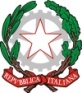 Ministero dell’IstruzioneISTITUTO COMPRENSIVO DI BASIGLIO20079 BASIGLIO (MI) – Piazza Leonardo da VinciCod. Fisc. 97033930153 – Cod. Mecc. MIIC88400G (02) 90753109 – 90754391 -   (02) 90751491PEO: miic88400g@istruzione.it - PEC: miic88400g@pec.istruzione.itSito web: https://www.icbasiglio.edu.it/DATAORARIO DELLE LEZIONITIPO DI ATTIVITÀ(lezione in presenza – on line- tirocinio ecc…)TEMPO DI PERCORRENZA (facoltativo)TOTALE ORE